Otvírání studánekCílem pracovního listu je vytvořit pro žáky prostor, na němž budou kreativním způsobem pracovat s tématem voda.Otvírání studánek  ________________________________________________________V dřívějších dobách lidé například věřili, že když vyčistí opuštěnou studánku, přivolají na sebe štěstí, protože jen čistá a průzračná voda má v sobě léčivou sílu. Voda z právě vyčištěné studánky měla magickou moc. Lidé ji často nosili na pole, aby ho očistila a dodala půdě sílu k dobré úrodě. Někdy se vodou ze studánky kropil i les, aby si do příštího roku zachoval hojnost a sílu. Vodou se kropil i chlév, aby dobytek nepřišel k úhoně.V dnešní době klimatických změn si opět lidé začínají vody vážit. Napiš alespoň pět příkladů, jakým způsobem můžeme vodou šetřit:……………………………………………………………………………………..……..………..…………………………………………………………………………………………………………………..………….……………………………………………………………………………………………….……………………………………………………………………………………………………..……………………………………………………………………………………………………………………………..……………….…………………………………………………………………………………………………………….……………………………………………………………………………………………….……………………………………………………………………………………………………..…………...…………………………………………………………………………………………………………….….……………….……………………………………………………………………………………………..……………Ve všech pohádkách a pověstech vládnou vodním pramenům víly, rusalky a vodní žínky. Méně známé jsou vodopanenky, kterým se říká bílé paní. Žijí ve vodě, v průzračných křišťálových palácích, ke kterým vedou cesty posypané stříbrným a zlatým pískem.Napiš krátkou pohádku, jakým způsobem by mohly vodopanenky pomáhat řešit problémy s vodou v současnosti. V pohádce použij alespoň devět vyjmenovaných nebo příbuzných slov.…………………………………………………………………………………………..……..……………………………………………………………………………………………………………….……………….………………………………………………………………………………………………………………………………………………………………………………………………..……..……………………………………………………………………………………………………………….……………….………………………………………………………………………………………………………………………………………………………………………………………………..……..……………………………………………………………………………………………………………….……………….………………………………………………………………………………………………………………………………………………………………………………………………..……..……………………………………………………………………………………………………………….……………….……………………………………………………………………………………………………Co jsem se touto aktivitou naučil/a:………………………………………………………………………………………………………………………………………………………………………………………………………………………………………………………………………………………………………………………………………………………………………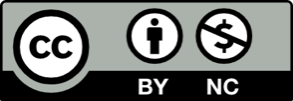 